Wir begrüßen Sie herzlich beim TV Heuchlingen 1922 e.V.!Nachname: 	________________ Vorname:___________________Geboren am: 	________________ Straße: ____________________Postleitzahl/Ort: 	___________________________________________Telefon: 	_______________Email:_______________________Mitgliedschaft als: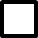 Abteilung:		_________________________________________	(falls vorhanden)Mitgliedsbeiträge pro Jahr:Erwachsene (aktiv)							65,-- €Ermäßigt (Kind bis 18 Jahren oder Schüler/Student (mit Nachweis))	30,-- €Familie									100,-- €Passive Mitgliedschaft:							30,-- €SEPA-Lastschriftmandat für SEPA-Basis-Lastschriftverfahren: Der Einzug des Jahresbeitrags erfolgt am Jahresanfang. Name des Zahlungsempfängers:	TV Heuchlingen,
	Mühlweg 15, 73572 HeuchlingenGläubiger-Identifikationsnummer:	DE94ZZZ00000924336Mandatsreferenz:	_________________________(wird vom Verein ausgefüllt – entspricht der Mitgliedsnummer)Ich/Wir ermächtige(n) den TV Heuchlingen, Zahlungen von meinem/unserem Konto mittels Lastschrift einzuziehen. Zugleich weise(n) ich/wir mein/unser Kreditinstitut an, die vom TV Heuchlingen auf mein/unser Konto gezogenen Lastschriften einzulösen.Hinweis: Ich kann/Wir können innerhalb von acht Wochen, beginnend mit dem Belastungsdatum, die Erstattung des belasteten Betrags verlangen. Es gelten dabei die mit meinem/unserem Kreditinstitut vereinbarten Bedingungen.Kontoinhaber: 	________________________________Kreditinstitut/BIC: 	________________________________IBAN: 	________________________________Ort, Datum:	________________________________Unterschrift:	________________________________(Bei Minderjährigen unter 18 Jahren bitte die Erziehungsberechtigten)Mit meiner Unterschrift erkläre ich mich damit einverstanden, dass mir künftig in regelmäßigen Abständen der Newsletter des TV Heuchlingen e.V. 1922 per Email zugesandt wird. Weiterhin willige ich mit meiner Unterschrift dazu ein, dass meine persönlichen Daten und die meiner Familie zu vereinsgemäßen Zwecken im Rahmen der DS-GVO verwendet werden dürfen. Dies kann ich jederzeit schriftlich bei der TVH Geschäftsstelle widerrufen. Bitte senden Sie die ausgefüllte Beitrittserklärung an folgende E-Mail Adresse: Mitgliederverwaltung@tv-heuchlingen.de  oder geben Sie sie direkt bei Ihrem Übungsleiter oder bei der Geschäftsstelle des TV Heuchlingen ab. Bitte melden Sie Änderungen der persönlichen Daten direkt an Mitgliederverwaltung@tv-heuchlingen.de 